ПРОЕКТ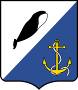 АДМИНИСТРАЦИЯ ПРОВИДЕНСКОГО ГОРОДСКОГО ОКРУГАПОСТАНОВЛЕНИЕот  _______2023 г.                       № ____                                       пгт Провидения	В соответствии со статьей 44 Федерального закона от 31.07.2020 № 248-ФЗ «О государственном контроле (надзоре) и муниципальном контроле в Российской Федерации», постановлением Правительства Российской Федерации от 25.06.2021 № 990 «Об утверждении Правил разработки и утверждения контрольными (надзорными) органами программы профилактики рисков причинения вреда (ущерба) охраняемым законом ценностям», Администрация Провиденского городского округаПОСТАНОВЛЯЕТ :1. Утвердить программу профилактики рисков причинения вреда (ущерба) охраняемым законом ценностям на 2024 год приосуществлении муниципального контроля на автомобильном транспорте и в дорожном хозяйстве в границах Провиденского городского округа, согласно приложению к настоящему постановлению.2. Настоящее постановление вступает в силу со дня обнародования и подлежит размещению на официальном сайте Провиденского городского округа в информационно-телекоммуникационной сети «Интернет».Контроль за исполнением настоящего постановления возложить на заместителя главы Провиденского городского округа по вопросам дорожного хозяйства и благоустройства Радиулова С. В..Глава Администрации					                    Е. В. ПодлесныйПриложениек постановлению администрацииПровиденского городского округа от     _____2023 г. №Программапрофилактики рисков причинения вреда (ущерба) охраняемым законом ценностям на 2024 год при осуществлении муниципального контроля на автомобильном транспорте и в дорожном хозяйстве в границах Провиденского городского округаОбщие положения1.1. Программа профилактики рисков причинения вреда (ущерба) охраняемым законом ценностям при осуществлении муниципального контроля на автомобильном транспорте и в дорожном хозяйстве в границах Провиденского городского округа (далее-Программа), устанавливает порядок проведения профилактических мероприятий, направленных на предупреждение причинения вреда (ущерба) охраняемым законом ценностям, соблюдение которых оценивается в рамках осуществления муниципального контроля на автомобильном транспорте и в дорожном хозяйстве в границах Провиденского городского округа (далее – муниципальный контроль).1.2. Профилактика рисков причинения вреда (ущерба) охраняемым законом ценностям проводится в рамках осуществления муниципального контроля на автомобильном транспорте и в дорожном хозяйстве в границах Провиденского городского округа.1.3. Мероприятия по профилактике рисков причинения вреда (ущерба) охраняемым законом ценностям, осуществляет Администрация Провиденского городского округа, уполномоченные на осуществление муниципального контроля на автомобильном транспорте и в дорожном хозяйстве в границах Провиденского городского округа.1.4. Предметом муниципального контроля на автомобильном транспорте и в дорожном хозяйстве в границах Провиденского городского округа является соблюдение юридическими лицами, индивидуальными предпринимателями, гражданами (далее – контролируемые лица) обязательных требований:1) в области автомобильных дорог и дорожной деятельности, установленных в отношении автомобильных дорог местного значения Провиденского городского округа (далее – автомобильные дороги местного значения или автомобильные дороги общего пользования местного значения):а) к эксплуатации объектов дорожного сервиса, размещенных в полосах отвода и (или) придорожных полосах автомобильных дорог общего пользования;б) к осуществлению работ по капитальному ремонту, ремонту и содержанию автомобильных дорог общего пользования и искусственных дорожных сооружений на них (включая требования к дорожно-строительным материалам и изделиям) в части обеспечения сохранности автомобильных дорог;2) установленных в отношении перевозок по муниципальным маршрутам регулярных перевозок, не относящихся к предмету федерального государственного контроля (надзора) на автомобильном транспорте, городском наземном электрическом транспорте и в дорожном хозяйстве в области организации регулярных перевозок.2.Анализ текущего состояния осуществления муниципального контроля, описание текущего развития профилактической деятельности контрольного органа, характеристика проблем, на решение которых направлена ПрограммаПодконтрольные субъекты: граждане, индивидуальные предприниматели, юридические лица при осуществлении ими производственной и иной деятельности в отношении автомобильного транспорта, дорожного хозяйства.Обязательные требования, установленные муниципальными правовыми актами, оценка соблюдения которых является предметом муниципального контроля: - в области автомобильных дорог и дорожной деятельности, установленных в отношении дорог местного значения: к эксплуатации объектов дорожного сервиса, размещенных в полосах отвода и (или) придорожных полосах автомобильных дорог общего пользования; к осуществлению работ по капитальному ремонту, ремонту и содержанию автомобильных дорог общего пользования и искусственных дорожных сооружений на них (включая требования к дорожно-строительным материалам и изделиям) в части обеспечения сохранности автомобильных дорог;  - установленных в отношении перевозок по муниципальным маршрутам регулярных перевозок, не относящихся к предмету федеральногогосударственного контроля (надзора) на автомобильном транспорте, в дорожном хозяйстве в области организации регулярных перевозок.Анализ и оценка рисков причинения вреда охраняемым законом ценностям и (или) анализ и оценка причинения ущерба: Ключевыми и наиболее значимыми рисками при реализации программы профилактики нарушений обязательных требований в сфере муниципального контроля на автомобильном транспорте и в дорожном хозяйстве различное толкование содержания обязательных требований подконтрольными субъектами, которое может привести к нарушению ими отдельных обязательных требований; нарушение подконтрольными субъектами обязательных требований, что может повлечь за собой совершение дорожно-транспортных происшествий, причинение вреда жизни и здоровью граждан, причинение материального вреда автотранспортным средствам. Проведение профилактических мероприятий, направленных на соблюдение подконтрольными субъектами обязательных направлено на побуждение подконтрольных субъектов к добросовестности, будет способствовать улучшению в целом ситуации, повышению ответственности подконтрольных субъектов, снижению количества выявляемых нарушений обязательных требований. Основными рисками причинения вреда охраняемым законом ценностям является ненадлежащее содержание автомобильных дорог, что напрямую влияет на безопасность дорожного движения.В первом полугодии 2023 года контрольным органом проведение контрольных проверок в отношении граждан, юридических лиц и индивидуальных предпринимателей не проводились. В предыдущих годах нарушенийна автомобильном транспорте и в дорожном хозяйстве в границах Провиденского городского округа, выявленных контрольным органом не было. 3. Цели и задачи реализации Программы Цели Программы: - стимулирование добросовестного соблюдения обязательных требований всеми контролируемыми лицами; - устранение условий, причин и факторов, способных привести к нарушениям обязательных требований и (или) причинению вреда (ущерба) охраняемым законом ценностям; - создание условий для доведения обязательных требований до контролируемых лиц, повышение информированности о способах их соблюдения. Задачи Программы: - выявление причин, факторов и условий, способствующих нарушению обязательных требований законодательства, определение способов устранения или снижения рисков их возникновения; - установление зависимости видов, форм и интенсивности профилактических мероприятий от особенностей конкретных подконтрольных субъектов, и проведение профилактических мероприятий с учетом данных факторов; - формирование единого понимания обязательных требований законодательства у всех участников контрольной деятельности; - повышение уровня правовой грамотности подконтрольных субъектов, в том числе путем обеспечения доступности информации об обязательных требованиях законодательства и необходимых мерах по их исполнению.	4. Показатели результативности и эффективности программы профилактики5. Перечень профилактических мероприятий, сроки (периодичность) их проведенияАдминистрация Провиденского городского округа в рамках указанного вида контроля проводит следующие профилактические мероприятия: Ответственными лицами за реализацию  профилактических мероприятий являются сотрудники администрации, к должностным обязанностям которых относится осуществление муниципального контроля.Об утверждении Программы профилактики рисков причинения вреда (ущерба) охраняемым законом ценностям на 2024 год приосуществлении муниципального контроля на автомобильном транспорте и в дорожном хозяйстве в границах Провиденского городского округаНазвание показателяПоказательПолнота информации, размещенной наофициальном сайте контрольного органа всети «Интернет»100%Доля профилактических мероприятий в объеме контрольных мероприятий50%Доля лиц, удовлетворённых консультированием в общем количестве лиц,обратившихся за консультированием100%Вид профилактического мероприятияСостав, сроки (периодичность)проведения профилактического мероприятияИнформированиеПроизводится путем размещения и поддержания в актуальном состоянии соответствующих сведений на официальном сайте Провиденского городского округа в сети "Интернет", в средствах массовой информации, через личные кабинеты контролируемых лиц в государственных информационных системах (при их наличии) и в иных формах: - тексты нормативных правовых актов, регулирующих осуществление муниципального контроля (в текущем режиме);- сведения об изменениях, внесенных в нормативные правовые акты, регулирующие осуществление муниципального контроля, о сроках и порядке их вступления в силу (в текущем режиме);- перечень нормативных правовых актов с указанием структурных единиц этих актов, содержащих обязательные требования, оценка соблюдения которых является предметом контроля, а также информацию о мерах ответственности, применяемых при нарушении обязательных требований, с текстами в действующей редакции (в текущем режиме);- программу профилактики рисков причинения вреда;- исчерпывающий перечень сведений, которые могут запрашиваться контрольным органом у контролируемого лица;- сведения о способах получения консультаций по вопросам соблюдения обязательных требований;- доклады о муниципальном контроле;- иныеКонсультированиеосуществляется в текущем порядке по телефону 8-4273522372, на личном приеме в Администрции Провиденского городского округа по адресу пгт Провидения, ул. Набережная Дежнева 8/А, либо в ходе проведения профилактического мероприятия, контрольного (надзорного) мероприятия. 	Консультирование проводится по следующим вопросам:- об общей организации осуществления муниципального контроля на территории муниципального образования;- о порядке осуществления муниципального контроля на территории муниципального образования;- о принятых муниципальных нормативных правовых актах во исполнение ФЗ №248-ФЗ. По данному вопросу консультирование возможно в письменной виде.Объявление предостереженияПо мере необходимости